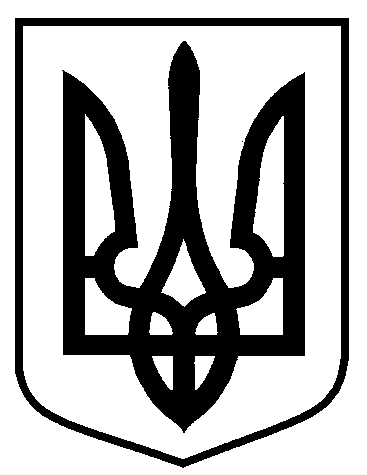 Сумська міська радаВиконавчий комітетРІШЕННЯЗ метою здійснення контролю за станом благоустрою та впорядкування розміщення елементів благоустрою, тимчасових (металевих) гаражів, тимчасових споруд на території Сумської міської територіальної громади, враховуючи службову записку управління архітектури та містобудування Сумської міської ради від 21.01.2021 № 99/08.01-22, відповідно до статті 19 Цивільного кодексу України, статей 152, 153 Земельного кодексу України, підпункту 1 пункту 2 статті 10 Закону України «Про благоустрій населених пунктів», підпункту 7 пункту «а» статті 30 Закону України «Про місцеве самоврядування в Україні», Порядку розміщення тимчасових споруд для провадження підприємницької діяльності, затвердженого наказом Міністерства регіонального розвитку, будівництва та житлово-комунального господарства України від 21.10.2011 № 244, керуючись частиною першою статті 52 Закону України «Про місцеве самоврядування в Україні», виконавчий комітет Сумської міської ради ВИРІШИВ:Демонтувати незаконно встановлені/розміщені об’єкти на території Сумської міської територіальної громади, згідно з переліком, зазначеним у додатку 1 до цього рішення.Виконавчим органам Сумської міської ради, підприємствам, установам, організаціям, відповідно до повноважень, забезпечити виконання заходів з організації благоустрою на території Сумської міської територіальної громади шляхом проведення демонтажу незаконно встановлених/розміщених об’єктів, затверджених додатком 2 до цього рішення.Затвердити акт демонтажу, згідно з додатком 3 до цього рішення. Вважати такими, що втратили чинність:рішення виконавчого комітету Сумської міської ради від 21.05.2019          № 304 «Про демонтаж незаконно встановлених/розміщених елементів благоустрою, тимчасових (металевих) гаражів, тимчасових споруд для провадження підприємницької діяльності, побутового, соціально-культурного чи іншого призначення на території міста Суми», від 23.07.2019 № 424 «Про демонтаж незаконно встановлених/розміщених елементів благоустрою, тимчасових (металевих) гаражів, тимчасових споруд для провадження підприємницької діяльності, побутового, соціально-культурного чи іншого призначення на території міста Суми», від 13.08.2019 № 467 «Про демонтаж незаконно встановлених/розміщених елементів благоустрою, тимчасових (металевих) гаражів, тимчасових споруд для провадження підприємницької діяльності, побутового, соціально-культурного чи іншого призначення на території міста Суми», від 08.10.2019 № 569 «Про демонтаж незаконно встановлених/розміщених елементів благоустрою, тимчасових (металевих) гаражів, тимчасових споруд для провадження підприємницької діяльності, побутового, соціально-культурного чи іншого призначення на території міста Суми», від 10.12.2019 № 717 «Про демонтаж незаконно встановлених/розміщених елементів благоустрою, тимчасових (металевих) гаражів, тимчасових споруд для провадження підприємницької діяльності, побутового, соціально-культурного чи іншого призначення на території міста Суми», рішення виконавчого комітету Сумської міської ради від 19.06.2019          № 349 «Про демонтаж незаконно встановлених/розміщених елементів благоустрою на будівельному майданчику по вул. Інтернаціоналістів, 35»,          від 18.08.2020 № 444 «Про демонтаж незаконно встановлених/розміщених елементів благоустрою, тимчасових (металевих) гаражів, тимчасових споруд для провадження підприємницької діяльності, побутового, соціально-культурного чи іншого призначення на території міста Суми»;- пункти 1-3, 5, 6 додатку до рішення виконавчого комітету Сумської міської ради від 10.07.2018 № 383 «Про звільнення земельних ділянок від незаконно встановлених тимчасових споруд для здійснення підприємницької діяльності на території міста Суми»;- пункти 1-7, 10-13 додатку до рішення виконавчого комітету Сумської міської ради від 13.11.2018 № 651 «Про звільнення земельних ділянок від незаконно встановлених тимчасових споруд для здійснення підприємницької діяльності на території міста Суми»;- пункти 1-13, 15-17, 19-50, 52-57 додатку до рішення виконавчого комітету Сумської міської ради від 21.05.2019 № 303 «Про звільнення земельних ділянок від незаконно встановлених тимчасових споруд для здійснення підприємницької діяльності на території міста Суми»;- пункти 1-5, 8-14 додатку до рішення виконавчого комітету Сумської міської ради від 17.03.2020 № 155 «Про демонтаж незаконно встановлених/розміщених елементів благоустрою, тимчасових (металевих) гаражів, тимчасових споруд для провадження підприємницької діяльності, побутового, соціально-культурного чи іншого призначення на території          міста Суми».5. Контроль за виконанням данного рішення покласти на першого заступника міського голови Бондаренка М.Є.Міський голова								О.М. ЛисенкоКривцов А.В. 70 01 01Розіслати: згідно зі спискомЛИСТ ПОГОДЖЕННЯдо проєкту рішення виконавчого комітету Сумської міської ради                          «Про здійснення заходів з організації благоустрою на території Сумської міської територіальної громади шляхом проведення демонтажу незаконно встановлених/розміщених об’єктів»Начальник управління архітектурита містобудування Сумської міської ради – головний архітектор							А.В. КривцовЗавідувач сектору юридичного забезпечення та договірних відносин відділу фінансового забезпечення та правових питань управління архітектури та містобудування Сумської міської ради							М.В. РибалкаПерший заступник міського голови				М.Є. БондаренкоНачальник відділу протокольноїроботи та контролю Сумської міської ради			Л.В. МошаНачальник правового управлінняСумської міської ради 							О.В. ЧайченкоКеруючий справами виконавчогокомітету Сумської міської ради					Ю.А. ПавликПроєкт рішення підготовлено з урахуванням вимог Закону України «Про доступ до публічної інформації» та Закону України «Про захист персональних даних».																	______________ А.В. Кривцов                     	Додаток 1до рішення виконавчого комітетувід                   №   ПЕРЕЛІКнезаконно встановлених/розміщених об’єктів на території Сумської міської територіальної громади, які підлягають демонтажу		Начальник управління архітектури		та містобудування Сумської міської ради – 		головний архітектор								А.В. Кривцов                     	Додаток 2до рішення виконавчого комітетувід                   №   ЗАТВЕРДЖЕНОрішенням виконавчого комітетувід      №   Заходи з організації благоустрою на території Сумської міської територіальної громади шляхом проведення демонтажу незаконно встановлених/розміщених об’єктів1. Управлінню архітектури та містобудування Сумської міської ради (Кривцов А.В.) вжити заходів щодо попередження про звільнення земельних ділянок від незаконно встановлених/розміщених об’єктів, зазначених у                 додатку 1 до цього рішення, шляхом вручення під підпис власнику об’єкта (користувачу, іншій особі, що здійснює діяльність у такому об’єкті) письмового попередження та/або наклеювання письмового попередження на об’єкти з проведенням фотофіксації.2. У разі невиконання власником об’єкта вимог щодо усунення порушень чинного законодавства України та не приведення земельної ділянки (місця розташування) у попередній стан протягом строку, зазначеного у письмовому попередженні, демонтаж об’єкта виконується комунальним підприємством або іншим суб’єктом господарювання, з яким управління архітектури та містобудування Сумської міської ради (Кривцов А.В.) уклало договір та який проводить демонтаж. Якщо розмір, вага, конфігурація тощо не дозволяє провести демонтаж об’єкта в цілісному стані, може проводитись розділення об’єкта на конструктивні елементи. Суб’єкти господарювання, задіяні в демонтажі об’єктів, не несуть відповідальності за пошкодження та збереження будь-якого майна, що демонтується чи знаходиться в об’єктах, у т.ч. зовнішнє та внутрішнє обладнання тощо.3. Комунальному підприємству електромереж зовнішнього освітлення «Міськсвітло» Сумської міської ради (Велитченко Е.В.) вжити заходів щодо відключення від електромереж, підключених об’єктів, згідно з додатком 1.4. Управлінню патрульної поліції в Сумській області рекомендувати забезпечити охорону громадського порядку та публічної безпеки під час проведення демонтажу.5. Витрати на відключення від інженерних мереж (у разі підключення), демонтаж об’єктів, прибирання території (місця розташування) від сміття, що залишилося після демонтажу, зберігання демонтованих об’єктів на визначеному майданчику покладаються на комунальні підприємства або суб’єктів господарювання, з якими управління архітектури та містобудування Сумської міської ради (Кривцов А.В.) уклало договори на надання послуг або робіт, які в подальшому сплачуються за рахунок коштів міського бюджету.6. Департаменту комунікацій та інформаційної політики Сумської              міської ради (Кохан А.І.), у термін 10 робочих днів з дня демонтажу,                  розміщувати у друкованих засобах масової інформації або на офіційному вебсайті Сумської міської ради повідомлення про демонтаж об’єктів, згідно з додатком 1.7. Демонтовані об’єкти повертаються власнику після надання управлінню архітектури та містобудування Сумської міської ради (Кривцов А.В.) відповідної заяви та:- документа, що посвідчує особу;- документів, які засвідчують право власності на об’єкт, чи документів,              на підставі яких він був встановлений/розміщений (навіть якщо строк їх дії минув) або правовстановлюючі документи на матеріали, з яких виготовлено об’єкт;- документів, що підтверджують відшкодування понесених витрат                      за зберігання - в розмірі одного неоподаткованого мінімуму доходів                       громадян за добу зберігання (відповідно до кількості днів зберігання),            наданої суб'єктом господарювання, який зберігав демонтований об’єкт;- документів, що підтверджують відшкодування понесених витрат в подвійному розмірі за:1) демонтаж, завантаження та доставку до місця зберігання - у відповідності до калькуляції, наданої суб’єктом господарювання, який безпосередньо займався демонтажем (знесенням) об’єктів;2) відключення від інженерних мереж - у відповідності до калькуляцій, наданих суб'єктами господарювання, які безпосередньо займаються відключенням;3) прибирання території (місця розташування) від сміття, що залишилося після демонтажу, у відповідності до калькуляції, наданої суб'єктом господарювання, який виконував роботи з прибирання.8. Неподання власником об’єкта протягом шести місяців з дати демонтажу заяви про повернення демонтованого об’єкта та передбачених пунктом 7    додатку 2 до даного рішення документів свідчить про відмову власника від                  права власності на об’єкт і він згідно з вимогами статті 336 Цивільного                 кодексу України переходить у власність Сумської міської територіальної громади.У разі, якщо власник об’єкта невідомий, управління архітектури та містобудування Сумської міської ради (Кривцов А.В.) у день демонтажу             об’єкта письмово повідомляє про знахідку такого об’єкта територіальний                орган Національної поліції. Якщо впродовж шести місяців з дати                  повідомлення від власника не надійде заява про повернення демонтованого об’єкта та власник не надасть передбачених пунктом 7 додатку 2 даного            рішення документів (або власник подасть до управління архітектури та містобудування Сумської міської ради заяву про відмову від набуття                         права власності на об’єкт), цей об’єкт згідно з вимогами статті 338 Цивільного кодексу України переходить у власність Сумської міської територіальної громади.Після переходу права власності на об’єкт до Сумської міської територіальної громади управління архітектури та містобудування                    Сумської міської ради (Кривцов А.В.) звертається до департаменту  забезпечення ресурсних платежів Сумської міської ради (Клименко Ю.М.), з метою передачі об’єкта в користування на правах господарського відання або оперативного управління.		Начальник управління архітектури		та містобудування Сумської міської ради – 		головний архітектор								А.В. Кривцов                     	Додаток 3до рішення виконавчого комітетувід                   № ЗАТВЕРДЖЕНОрішенням виконавчого комітетувід №АКТ ДЕМОНТАЖУ №м. Суми						       «_____»_____________202__ рік									_______ год. _______ хв.	На виконання пункту _____ рішення виконавчого комітету                   Сумської міської ради від ____________________ № ____________ «________________________________________________________________»,______________________________________________________________________________________________________________________________________(суб’єкт господарювання, що виконував роботи з демонтажу)проведено звільнення земельної ділянки (місця розташування) від незаконно встановленого/розміщеного об’єкта.___________________________________________________ проведено відключення ________________________ від інженерних мереж.__________________________________________________ забезпечено громадський порядок при виконанні робіт._________________________ проведено демонтаж _________________ та вивезення.__________________ переданий (на) на зберігання _________________ за адресою: м. Суми, __________________________________________.Тип об’єкта (елемента благоустрою, тимчасового (металевого) гаражу,                 тимчасової споруди) ___________________________________________________________________________________________________________________Адреса об’єкта (елемента благоустрою, тимчасового (металевого) гаражу,                 тимчасової споруди) ___________________________________________________________________________________________________________________Опис об’єкта (елемента благоустрою, тимчасового (металевого) гаражу,                 тимчасової споруди)__________________________________________________ ______________________________________________________________________________________________________________________________________________________________________________________________________Додаток: фотофіксація.Цей акт складено у 2-х примірниках, що мають однакову юридичну силу, один примірник – зберігається в управлінні архітектури та містобудування Сумської міської ради, другий примірник – надається власнику (у разі наявності) об’єкта, що демонтовано.Склали цей акт про те, що були виконані роботи з демонтажу об’єкта:від управління архітектури та містобудування Сумської міської ради ____________________________________________________/______________/                                                               (П.І.Б., посада)                                                                             (підпис)        ____________________________________________________/______________/                                                               (П.І.Б., посада)                                                                             (підпис)        - від іншого підприємства, установи, організації____________________________________________________/______________/                                                               (П.І.Б., посада)                                                                             (підпис)        ____________________________________________________/______________/                                                               (П.І.Б., посада)                                                                             (підпис)        ____________________________________________________/______________/                                                               (П.І.Б., посада)                                                                             (підпис)        		Начальник управління архітектури		та містобудування Сумської міської ради – 		головний архітектор								А.В. КривцовЛИСТ РОЗСИЛКИрішення виконавчого комітету Сумської міської ради «Про здійснення заходів з організації  благоустрою на території Сумської міської територіальної громади шляхом проведення демонтажу незаконно встановлених/розміщених об’єктів»від               №      Начальник управління архітектурита містобудування – головний архітектор		               А.В. Кривцоввід                 №           Про здійснення заходів з організації  благоустрою на території Сумської міської територіальної громади шляхом проведення демонтажу незаконно встановлених/розміщених об’єктів№з/пОб’єкт АдресаВласник(користувач)12341.Тимчасова споруда жовтого кольору «Кредит кафе»вул. Кооперативна,                 біля буд. 1Невідомий2.Тимчасова споруда  (літній майданчик кафе «Kashta»)вул. Кооперативна,                 біля буд. 1Невідомий3.Група тимчасових споруд жовтого кольору (9 шт.)вул. КооперативнаНевідомий4.Група тимчасових споруд жовтого кольору (37 шт.)між вул. 1-ша Набережна                р. Стрілка та                         вул. КооперативнаНевідомий5.Тимчасова споруда «Велосервіс»вул. 1-ша Набережна               р. СтрілкаНевідомий6.Тимчасова споруда «Сумська паляниця»вул. Данила Галицького, між буд 48 та 50Невідомий7.Тимчасова споруда «Кондитерські вироби «Сумчаночка»вул. Металургів, біля буд. 13Невідомий8.Тимчасова споруда «Хліб»вул. Гамалія, біля буд. 4Невідомий9.Холодильне обладнання, біля тимчасової спорудивул. Степана БандериФОП Бібікова Т.Л.10.Тимчасова споруда (літній майданчик, мангал)вул. 1-ша Набережна                         р. СтрілкаФОП Гусєв О.І.11.Тимчасова споруда, зупинка громадського транспорту                          «М’ясокомбінат»вул. ХарківськаФОП Колесник А.М.123412.Тимчасова спорудавул. 1-ша Набережна                      р. СтрілкаФОП Гусєв О.І.13.Тимчасова споруда білого кольорувул. Металургів, біля буд. 13Невідомий14.Тимчасова споруда жовто-коричневого кольору «Ватрушка»вул. Засумська, біля буд. 12Невідомий15.Тимчасова спорудавул. Степана Бандери,                 біля буд. 40Редька М.В.16.Тимчасова споруда зеленого кольорувул. 1-ша Набережна                р. Стрілка, біля буд. 3ТОВ «Нерухомість-Д»17.Група тимчасових спорудперехрестя Покровська площа та вул. 1-ша Набережна р. СтрілкаТОВ «Нерухомість-Д»18.Тимчасова споруда синього кольорувул. Сумсько-Київських дивізій, біля буд. 44Невідомий19.Тимчасова споруда помаранчевого кольору «Лото маркет»вул. Ярослава Мудрого,                біля буд. 36/1Невідомий20.Пересувна тимчасова споруда (літній майданчик № 2)вул. 1-ша Набережна                         р. Стрілка, біля буд. 10/1Невідомий21.Пересувна тимчасова споруда (літній майданчик)вул. Засумська, біля буд. 5Невідомий22.Пересувна тимчасова споруда (літній майданчик)площа Покровська, біля                буд. 7Невідомий23.Тимчасова споруда (зупинка громадського транспорту)вул. Петропавлівська, біля буд. 108 (зупинка громадського транспорту «Будівельний коледж»)Невідомий24.Тимчасова споруда (зупинка громадського транспорту)вул. Герасима Кондратьєва, біля буд. 146  (зупинка громадського транспорту «Кадетський корпус»)Невідомий25.Тимчасова споруда (зупинка громадського транспорту)вул. Герасима Кондратьєва, біля буд. 168 (зупинка громадського транспорту «Аеропорт»)Невідомий123426.Тимчасова споруда (зупинка громадського транспорту)вул. Санаторна, біля буд. 3  (зупинка громадського транспорту «Обласний клінічний перинатальний центр»)Невідомий27.Тимчасова споруда (зупинка громадського транспорту)проспект Михайла Лушпи, біля буд. 33 по вул. Харківській (зупинка громадського транспорту «Проспект ім. Михайла Лушпи»)Невідомий28.Тимчасова споруда (зупинка громадського транспорту)вул. Катерини Зеленко, біля буд. 7 (зупинка громадського транспорту «Школа № 6»)Невідомий29.Тимчасова споруда жовто-синього кольорувул. Петропавлівська, біля буд. 79ПАТ «Укрпошта»30.Тимчасова споруда червоно-коричневого кольорупроспект Тараса Шевченка, біля  буд. 26Невідомий31.Тимчасова споруда (зупинка громадського транспорту)вул. Привокзальна, біля              буд. 29 (зупинка громадського транспорту "Обласна лікарня")Невідомий32.Тимчасова споруда (зупинка громадського транспорту)вул. Троїцька, біля буд. 69 (зупинка громадського транспорту "Обласна лікарня")Невідомий33.Тимчасова споруда біло-червоного кольору («Ковбасні вироби»)проспект Михайла Лушпи, біля буд. 49Невідомий34.Тимчасова споруда жовто-червоного кольору («Сумська паляниця») проспект Михайла Лушпи, біля буд. 12Невідомий35.Тимчасові (металеві) гаражі (2 шт.) коричневого кольорувул. Герасима Кондратьєва, біля буд. 39Невідомий36.Тимчасовий (металевий) гараж червоного кольорувул. Герасима Кондратьєва, біля буд. 39Невідомий37.Тимчасовий (металевий) гараж сірого кольорувул. Герасима Кондратьєва, біля буд. 39Невідомий38.Тимчасова споруда коричневого кольорупроспект Михайла Лушпи, біля буд. 45Невідомий123439.Елемент благоустрою (паркан)вул. Шевченка, р-н центрального входу Сумської гімназії № 1Невідомий40.Елементи благоустрою (обмежувачі руху транспорту)вул. Гагаріна, біля буд. 20Невідомий41.Елементи благоустрою (обмежувачі руху транспорту)вул. Герасима Кондратьєва, біля буд. 25Невідомий42.Елемент благоустрою (паркан)проспект Курський, біля                буд. 25/1Невідомий43.Елементи благоустрою (елементи дитячого майданчику)проспект Михайла Лушпи, біля буд. 5/10Невідомий44.Елементи благоустрою (два бетонних вазони)вул. Новолепехівська, проїзна частина перед буд. 62, 64 Невідомий45..Елемент благоустрою (бетонний вазон)вул. Новолепехівська, проїзна частина перед буд. 62, 64 Невідомий46.Тимчасова (металева) споруда зеленого кольорувул. Харківська, біля буд. 54 (біля під’їзду № 5)Невідомий47.Тимчасова споруда жовтого кольору «Сумська паляничка»вул. Горького (біля ринку МПВТП "ВМ")Невідомий48.Тимчасова споруда коричневого «Хліб Сумська паляниця»вул. Горького (біля ринку МПВТП "ВМ")Невідомий49.Тимчасовий (металевий)гараж коричневого кольоруплоща Покровська, біля  буд. 6Невідомий50.Пересувна тимчасова споруда зелено-жовтого кольорувул. 1-а Набережна                      р. Стрілка, біля буд.22Невідомий51.Тимчасовий (металевий) гараж коричневого кольорувул. Металургів, біля буд 5 (район дитячого садочку)Невідомий52.Тимчасовий (металевий) гараж зеленого кольорувул. Харківська, біля буд. 7 (навпроти 6 під’їзду)Невідомий53.Тимчасовий (металевий) гараж коричневого кольору просп. М. Лушпи, у дворі             буд. 22Невідомий54.Група тимчасових (металевих) гаражів сірого кольору (4 шт.)просп. М. Лушпи, у дворі            буд. 22Невідомий55.Тимчасовий (металевий) гараж синього кольору просп. М. Лушпи, у дворі             буд. 22Невідомий123456.Тимчасовий (металевий) гараж коричневого кольорупросп. М. Лушпи, у дворі         буд. 22 (біля теплового пункту)Невідомий57.Тимчасовий (металевий) гараж червоного кольорупросп. М. Лушпи, у дворі          буд. 22 (біля теплового пункту)Невідомий58.Група тимчасових (металевих) гаражів сірого кольору (2 шт.)просп. М. Лушпи, у дворі            буд. 22 (біля теплового пункту)Невідомий59.Тимчасова (металева) споруда зелено-сірого кольорупросп. М. Лушпи, у дворі           буд. 22 (біля теплового пункту)Невідомий60.Тимчасова (металева) споруда коричневого кольорупросп. М. Лушпи, у дворі             буд. 22 (біля теплового пункту)Невідомий61.Тимчасова (металева) споруда білого кольорупросп. М. Лушпи, у дворі             буд. 22 (біля теплового пункту)Невідомий62.Тимчасова (металева) споруда білого кольорупросп. М. Лушпи, у дворі             буд. 22 Невідомий63.Тимчасовий (металевий) гараж сірого кольорувул. Інтернаціоналістів, біля буд. 10Невідомий64.Тимчасовий (металевий) гараж коричневого кольорупросп. М. Лушпи, біля буд. 20Невідомий65.Тимчасова споруда синього кольорувул. Героїв Крут, біля буд. 76 Невідомий66.Група тимчасових (металевих) гаражів коричневого кольору            (6 шт.)вул. Івана Сірка, в районі            буд. 15 (біля автостоянки)Невідомий67.Тимчасовий (металевий) гараж сірого кольорувул. Івана Сірка, в районі              буд. 15 (біля автостоянки)Невідомий68.Тимчасовий (металевий) гараж зеленого кольорувул. Івана Сірка, в районі             буд. 15 (біля автостоянки)Невідомий69.Група тимчасових (металевих) гаражів коричневого кольору(4шт.)вул. Заливна, у дворі буд. 9Невідомий70.Тимчасовий (металевий) гараж коричнево-сірого кольорувул. Заливна, у дворі буд. 9Невідомий71.Група тимчасових (металевих) гаражів коричневого кольору (3шт.)вул. Холодногірська, білябуд. 111Невідомий72.Елемент благоустрою (металевий навіс) вул. Праці, біля буд. 37Невідомий123473.Тимчасова споруда «Риба» сірого кольору вул. Засумська, біля буд. 8 (біля торгівельного центру)Невідомий74.Тимчасова споруда  біло – жовтого кольорувул. Героїв Крут, біля буд. 29Невідомий75.Елемент благоустрою (огорожа) червоного кольору площа Пришибська, біля буд. 1Невідомий76.Тимчасова споруда сірого кольорувул. Богуна, біля буд. 16Невідомий77.Група тимчасових (металевих) гаражів сірого кольору (4 шт.)вул. Інтернаціоналістів,                у дворі буд. 23Невідомий78.Тимчасовий (металевий) гараж коричневого кольору вул. Інтернаціоналістів,                у дворі буд. 23Невідомий79.Тимчасовий (металевий) гараж червоного кольорувул. Римського-Корсакова,біля буд. 40Невідомий80.Група тимчасових (металевих) гаражів коричневого кольору (2шт.) вул. Інтернаціоналістів, біля буд. 15 (біля теплопункту)Невідомий81.Тимчасовий (металевий) гараж коричневого кольорувул. Інтернаціоналістів, між буд. 15 та теплопунктомНевідомий82.Пересувна тимчасова споруда (навіс) вул. Петропавлівська, біля буд. 73 («Royal fast food»)Невідомий83.Тимчасова споруда (апарат з виготовлення чаю та кави)вул. 1-ша Набережна р. Стрілка, біля буд. 10 А (біля магазину «Одяг та взуття для твоєї родини»)Невідомий84.Тимчасова споруда (апарат з виготовлення чаю та кави)вул. 1-ша Набережна                    р. Стрілка, біля буд. 8Невідомий85.Тимчасова споруда (апарат з виготовлення чаю та кави)проїзд Кузнечний, біля             буд. 1 (біля Автовокзалу)Невідомий86.Тимчасова споруда (апарат з виготовлення чаю та кави)вул. Герасима Кондратьєва, біля буд. 19 (біля магазину «Амбар»)Невідомий87.Група тимчасових споруд (апарати з виготовлення чаю та кави) (2 шт.)вул. Троїцька, біля буд. 21 (біля магазину «Кошик»)Невідомий88.Тимчасова споруда (апарат з виготовлення чаю та кави)вул. Горького, біля буд. 5Невідомий123489.Тимчасова споруда (апарат з виготовлення чаю та кави)вул. Засумська, біля                  буд. 12 А (біля магазину «Колос»)Невідомий90.Тимчасова споруда (апарат з виготовлення чаю та кави)вул. Соборна, біля буд. 42Невідомий91.Тимчасова споруда (апарат з виготовлення чаю та кави)площа Покровська, біля              буд. 3 (біля ЦУМу)Невідомий92.Тимчасова споруда (апарат з виготовлення чаю та кави)вул. Інтернаціоналістів, біля буд. 18Невідомий93.Група тимчасових споруд (апарати з виготовлення чаю та кави) (2 шт.)проспект Тараса Шевченка, біля буд. 18 (біля магазину «Амбар»)Невідомий94.Тимчасова споруда (апарат з виготовлення чаю та кави)проспект Тараса Шевченка, біля буд. 2Невідомий95.Тимчасова споруда сірого кольору з продажу хлібобулочних виробів «Сумська паляниця»проспект Курський, біля      буд. 119Невідомий96.Група тимчасових (металевих) гаражів коричневого кольору (2шт.)вул. Харківська,між буд. 3/1 та 3/2 (вздовж дороги)Невідомий97.Тимчасова споруда (апарат з виготовлення чаю та кави)вул. Інтернаціоналістів, біля буд. 55 АНевідомий98.Елементи благоустрою колишнього ринку           ТОВ «Тютюнова компанія «Суми Тобакко»перехрестя вул. 1-ша Набережна р. Стрілка - провулок 9-го ТравняНевідомий99.Елемент благоустрою жовто-синього кольору (вулична скульптура)вул. Петропавлівська, біля буд. 76 (біля магазину «М’ясомаркет»)Невідомий100.Елемент благоустрою (паркан)між буд. 24 по вул. Супруна та територією середньоосвітньої школи № 30Невідомий101.Елемент благоустрою (металева огорожа)вул. 1-а Набережна                      р. Стрілка, між буд. 24 та 28Невідомий102.Елементи благоустрою (обмежувачі руху транспорту)вул. Бельгійська, біля буд. 12Невідомий103.Елемент благоустрою (дерев’яна прибудова)вул. Робітнича, біля буд. 84Невідомий1234104.Елемент благоустрою (металевий паркан)вул. Харківська, біля буд. 9Невідомий105.Тимчасова споруда (зупинка громадського транспорту)проспект Тараса Шевченка, біля буд. 2 (зупинка громадського транспорту «Проспект Шевченка»)Невідомий106.Тимчасова споруда (зупинка громадського транспорту)проспект Тараса Шевченка, біля буд. 3 (зупинка громадського транспорту «Проспект Шевченка»)Невідомий107.Елементи благоустрою (бетонні брили)проспект Михайла Лушпи, проїзна частина прибудинкової дороги                  між буд. 7 та 5/30Невідомий108.Пересувна тимчасова споруда (літнє кафе)перехрестя вул. Сумсько-Київських дивізій –                    вул. Харківська, район підземного пішохідного переходуНевідомий109.Елемент благоустрою (шлагбаум)провулок 2-й Лановий,                      біля буд. 3Невідомий110.Елемент благоустрою (бетонний паркан)проспект Курський, у дворі буд. 103/1Невідомий111.Елементи благоустрою (обмежувачі руху транспорту)вул. Лермонтова, біля              буд. 1Невідомий112.Тимчасова споруда коричневого  кольорупроспект Михайла Лушпи, біля буд. 49 Невідомий113.Елемент благоустрою (паркан)вул. Кооперативна, біля буд. 1 (зі сторони вул. 1-ша Набережна р. Стрілка)Невідомий114.Елементи благоустрою (обмежувачі руху транспорту)вул. Бельгійська, у дворібуд. 2Невідомий115.Елемент благоустрою (шлагбаум)вул. Бельгійська, у дворібуд. 2Невідомий116.Тимчасова споруда біло-помаранчевого кольорувул. Петропавлівська, біля буд. 51Невідомий№ з/пНазва керівного складу СМР, структурного підрозділуПрізвище І.П. керівникаПоштова та електронна адресиНеобхідна кількість примірників рішення ВК СМР1.Перший заступник міського головиБондаренко М.Є.40030, м. Сумим-н Незалежності, 212.Управління архітектури та містобудування Сумської міської радиКривцов А.В.arh@smr.gov.ua33.Департамент, фінансів, економіки та інвестицій Сумської міської радиЛипова С.А.http://finance.sumy.ua/14.Управління «Інспекція з благоустрою міста Суми» Сумської міської радиГолопьоров Р.В.incp@smr.gov.ua15.Департамент забезпечення ресурсних платежів Сумської міської радиКлименко Ю.М.dresurs@smr.gov.ua1